To:Re:Hello <First Name>,I hope you are keeping in good health. This email is simply a quick reminder of my earlier email sent to you. I was thinking whether you would be interested in the marketing of the products of your company.It will be our pleasure to share your post on our official social media page. We are waiting keenly to hear back from you at the earliest.Regards,<Name>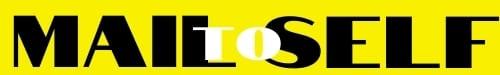 